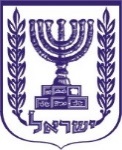 חוק יסודות המשפט (תיקון), התשע"ח–2018*תיקון סעיף 11.בחוק יסודות המשפט, התש"ם–1980‏, בסעיף 1, במקום "מורשת ישראל" יבוא "המשפט העברי ומורשת ישראל".בנימין נתניהוראש הממשלהאיילת שקדשרת המשפטיםראובן ריבליןנשיא המדינהיולי יואל אדלשטייןיושב ראש הכנסת